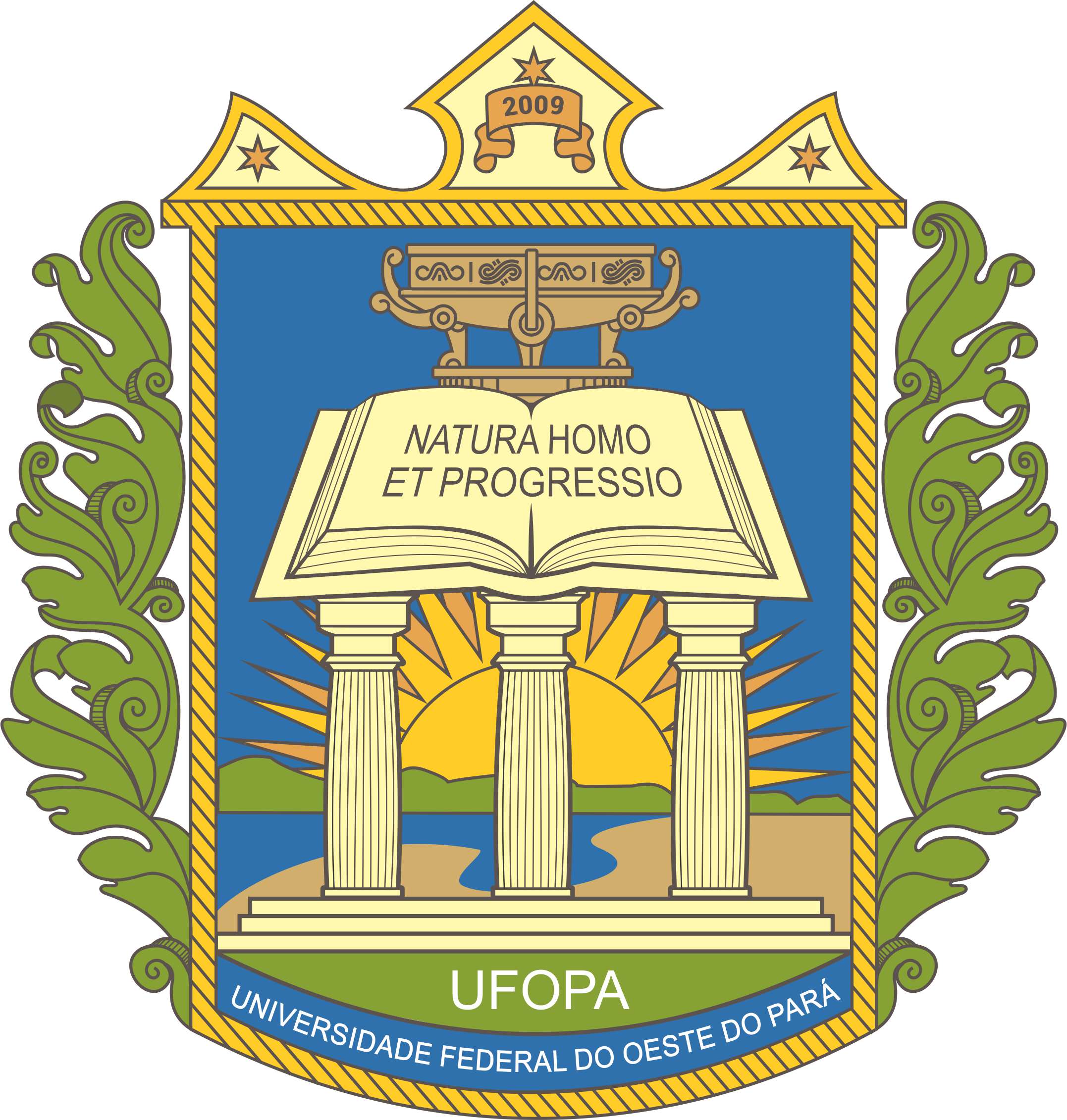 UNIVERSIDADE FEDERAL DO OESTE DO PARÁPRÓ-REITORIA DE PESQUISA, PÓS-GRADUAÇÃO E INOVAÇÃO TECNOLÓGICADIRETORIA DE PESQUISAEdital 01/2019-PROPPIT-UFOPA- PIBIC, PIBITI e PIVICTERMO DE DESISTÊNCIA DE BOLSA, PELO(A) DOCENTE CONTEMPLADO(A)Eu,___________________________________________________, professor(a) do Magistério Superior, lotado(a) no(a) Instituto/Campus __________________________________, contemplado com 1 (uma) bolsa na modalidade (   ) Pibic Cnpq, (   ) Pibiti Cnpq,  (   ) Pibic Af Cnpq, (   ) Pibic Ufopa, (   ) Pibic Af Ufopa, (    ) Pibic Af Indígena Ufopa, (   ) Pibic Af Quilombola Ufopa no Edital 01/2019-PROPPIT-UFOPA- PIBIC, PIBITI e PIVIC, declaro para os devidos fins minha desistência da participação no referido programa a partir de ____/____/____, pelos seguintes motivos:_________________________________________________________________________________________________________________________________________________________________________________________________________     Santarém-Pa, ____ de ___________________ de ________ _________________________________________  Professor(a)-Orientador(a)À Pró-Reitoria responsável, (preenchimento pelo servidor)Em, ____________________, ____ de ___________________ de ________  _________________________________________                                               (Assinatura e carimbo do (a) Servidor(a) ) 